COMO DESCOBRIMOS O QUE É PAUTA MUSICAL, E A LOCALIZAÇÃO DE CADA LINHA VAMOS REALIZAR UMA ATIVIDADE ESSA SEMANA. VOCÊS DEVEM LOCALIZAR AS NOTAS MUSICAIS QUE NÃO ESTÃO NA PAUTA. POR EXEMPLO, NA LETRA A, PEDE PARA GRAFAR A NOTA NA 1º LINHA, VOCÊS TÊM QUE OLHAR NAS ATIVIDADES PASSADAS E ENCONTRAR ONDE FICA A LOCALIZAÇÃO DA PRIMEIRA LINHA E FAZER UMA “BOLINHA” REPRESENTANDO UMA NOTA MUSICAL.OBSERVEM QUE A LETRA A JÁ ESTÁ RESPONDIDA COMO EXEMPLO.  LEIAM COM ATENÇÃO E COPIEM NO CADERNO. QUEM REALIZAR IMPRESSÃO PODE COLAR.QUALQUER DÚVIDA ESTOU À DISPOSIÇÃO.SEQUÊNCIA DIDÁTICA – MÚSICA – 28/09 A 02/10 - 3º ANOExercício nº 1: Grafar a nota na linha ou no espaço indicado.a) 1ª linha		b) 3º espaço			c) 2º espaço	d) 4ª linha	            e) 5ª linha			f) 1º espaço 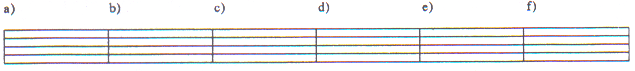 Exercício nº 2: Grafar a nota na linha ou no espaço indicado.a) 3ª linha		b) 3º espaço			c) 1º espaço d) 4ª linha                   e) 2ª linha			f) 2º espaço 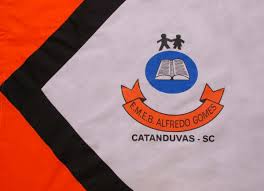 ESCOLA MUNICIPAL DE EDUCAÇÃO BÁSICA ALFREDO GOMES.DIRETORA: IVÂNIA NORA.ASSESSORA PEDAGÓGICA: SIMONE ANDRÉA CARL.ASSESSORA TÉCNICA ADM.: TANIA N. DE ÁVILA.PROFESSOR: PAULO ANDRÉ KLEIN.DISCIPLINA: MÚSICA.CATANDUVAS – SCANO 2020 - TURMA: 3º ANO